بسم الله الرحمن الرحیم
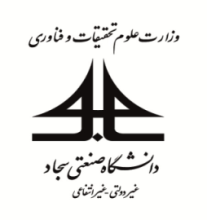 دانشگاه صنعتی سجاددانشکدۀ عمران، معماری و شهرسازیگروه معماری و شهرسازیعنوان پایان نامهطرح نهایی برای دریافت درجه کارشناسی رشته معماریدانشجواسم و فامیل دانشجواستاد راهنمادرجه و اسم و فامیل استادشهریور 1398فهرست بخش اول. مطالعات و روند شکل گیری طرحفصل 1. مبانی نظریفصل 2. مطالعات موردیفصل 3. ضوابط و مقررات اختصاصی طرحفصل 4. تحلیل سایتفصل 5. روند شکلگیری طرح و برنامه فیزیکیمنابع و ماخذبخش دوم. طرح معماریمدارک معماری طرحتصاویر ماکتبخش اول. مطالعات و روند شکل گیری طرحفصل 1. مبانی نظری طول هر فصل حدود چهار صفحه و طول کل بخش اول، حداکثر ۲۵ صفحه است. مطالب را به صورت چکیده و گویا تهیه و ارائه کرده و از انعکاس مطالبی که مستقیما به طرح مرتبط نمیشود پرهیز کنید. برای مرجع دهی داخل متن، از نام خانوادگی و سال به همراه شماره صفحه استفاده کنید و فونت آن هم مانند فونت متن می باشد (جدول ۱). برای مرجع دهی در حالات دیگر به شیوه نامه کامل APA مراجعه شود. جدول ۱- دستورالعمل مرجع دهی درون متنی (ماخذ: نویسنده)جداول و تصاویر هر جدول و تصویر بايد داراي شماره و عنوان (توضيح) باشد كه شیوه نوشتن این توضیح در استایلِ Caption تعریف شده است. عکس، نمودار، اسکیس، کروکی و مشابه آن، تصویر محسوب می شود. زیرنویس تصاویر، در زیر تصویر به صورت وسط چین و به ترتيب از 1 شماره‌گذاري ‌شود (تصویر 1). زیرنویس جداول در بالای جدول نوشته می شود و شماره گذاری آن هم به صورت مجزا از تصاویر بوده و از شماره 1 شروع می شود. تصاویر مي توانند به صورت رنگي و يا سياه و سفيد باشند، اما در هر دو صورت، جزييات آن ها باید قابل تشخيص باشد. در متن، بايد به همة جداول و تصاویر آدرس داده شده و از نوشتن عبارتي مانند «جدول زير» يا «شكل زير» اجتناب گردد. سعی کنید از بخش سمت چپ صفحه که معمولا خالی می ماند برای قرار دادن تصاویر استفاده کنید تا هم از تعداد صفحات محدود این گزارش استفاده بیشتری شود و هم از خالی ماندن صفحه و اسراف کاغذ پرهیز شود. 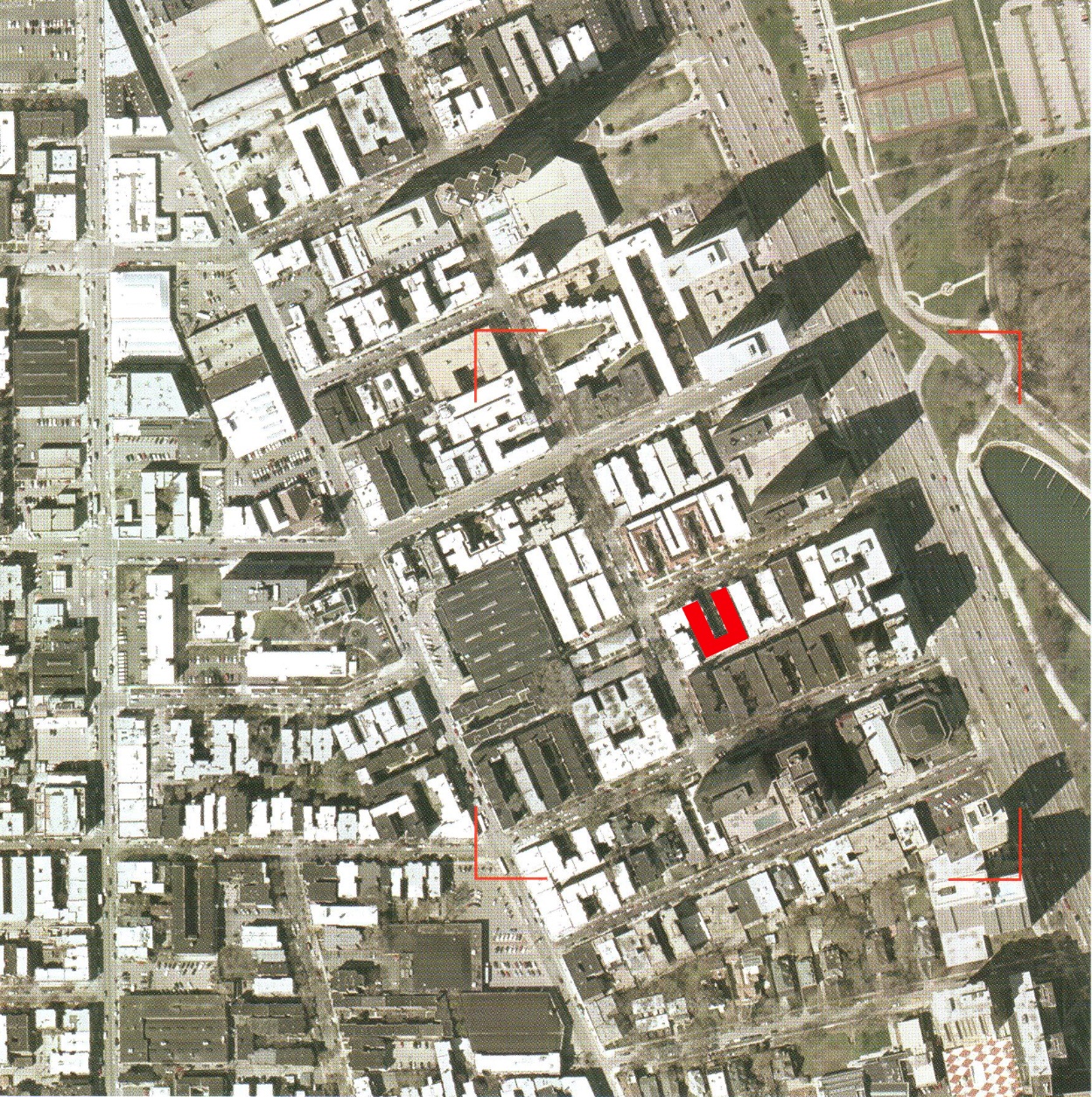 فصل 2. مطالعات موردیفصل 3. ضوابط و مقررات اختصاصی طرحاز بازنویسی کامل ضوابط مرتبط با زمین و کاربری که در مقررات ملی ساختمان ایران و ضوابط شهرداری و کتابهای استاندارد ذکر شده، پرهیز کرده و فقط مواردی را که به طور اختصاصی و مستقیم به طرح شما مرتبط می شوند بیاورید. فصل 4. تحلیل سایتفصل 5. روند شکلگیری طرح و برنامه فیزیکیمنابع منابع، به ترتیب حروف الفبا پشت سرهم نوشته شده و ابتدا منابع فارسي و سپس منابع انگليسي می آیند. مثالهایی از شیوه منبع نویسی برای کتاب، مقاله، پایان نامه و مقاله اینترنتی در زیر آمده است. در موارد دیگر به شیوه نامه کامل APA مراجعه کنید. دادپور، سارا و پاکزاد، جهانشاه و خانکه، حمیدرضا. (۱۳۹۶). تجربه پیاده روی: یک مرور انتقادی مطالعات کیفی. در پنجمین کنگره بین المللی عمران ، معماری و توسعه شهری در تهران: https://www.civilica.com/Paper-ICSAU05-ICSAU05_1056.htmlدرگاه ملی آمار. (1397). متوسط تعداد اتاق در واحدهای مسکونی کشور. در وبگاه مرکز آمار ایران. دستیابی در 24 اردیبهشت 1398: https://www.amar.org.ir/پایگاه-ها-و-سامانه-ها/سریهای-زمانی /agentType/ViewType/PropertyTypeID/2002حجت، عیسی. (1379). سنت و بدعت در آموزش معماری (پایان نامه دکتری معماری). تهران: دانشگاه تهرانگلکار، کورش. (1379).  «مولفه های سازنده کیفیت طراحی شهری». نشریه صفه، 32: 38-65 .یونگ، كارل گوستاو. (1968).  انسان و سمبل هايش. ترجمه محمود سلطانیه. 1377. تهران: جامی.Carmona, M. (2001). Housing Design Quality: Through Policy, Guidance, and Review. England: Taylor & Francis Routledge.Coolen, H. (2006). "The Meaning of Dwellings: an Ecological Perspective." Housing, Theory and Society 23 (4): 185-201.Coolen, H. (June 2009). House, Home, and Dwelling, Proceedings of the ENHR Conference on Changing Housing Markets: Integration and Segmentation, Prague, Czech.Esquer, F., & Eugenia, M. (1986). Territorial Personalization of Frontyards in a Mexican Public Housing Project (Master’s Thesis). The University of Arizona. Retrived from http:// arizona.openrepository.com/arizona/handle/10150/276482Yunis, N. (2017). Alejandro Aravena on Moving Architecture: From the Specificity of the Problem to the Ambiguity of the Question. Translated by Megan Schires. Retrieved on 14 May 2019: https://www.archdaily.com/873528/alejandro-aravena-on-moving-architecture-from-the-specificity-of-the-problem-to-the-ambiguity-of-the-questionSadjad Industrial UniversityFaculty of Civil Engineering, Architecture and UrbanismDepartment of Architecture and UrbanismTitle of the Final ProjectFinal Project for Bachelor Degree in ArchitectureStudentName and Family NameSuperviserDegree and Name and Family NameSeptember, 2019منبع فارسیانگلیسییک نویسنده(گلکار، 1379: 40)(Carmona, 2001: 30)دو نویسنده (حبیبی و اهری، 1383: 6)(Esquer & Eugenia, 1986: 22)بیشتر از دو نویسنده(حبیبی و همکاران، 1385:‌23) (Coolen et al., 2014: 25)